PORTUGUÊS - parlendas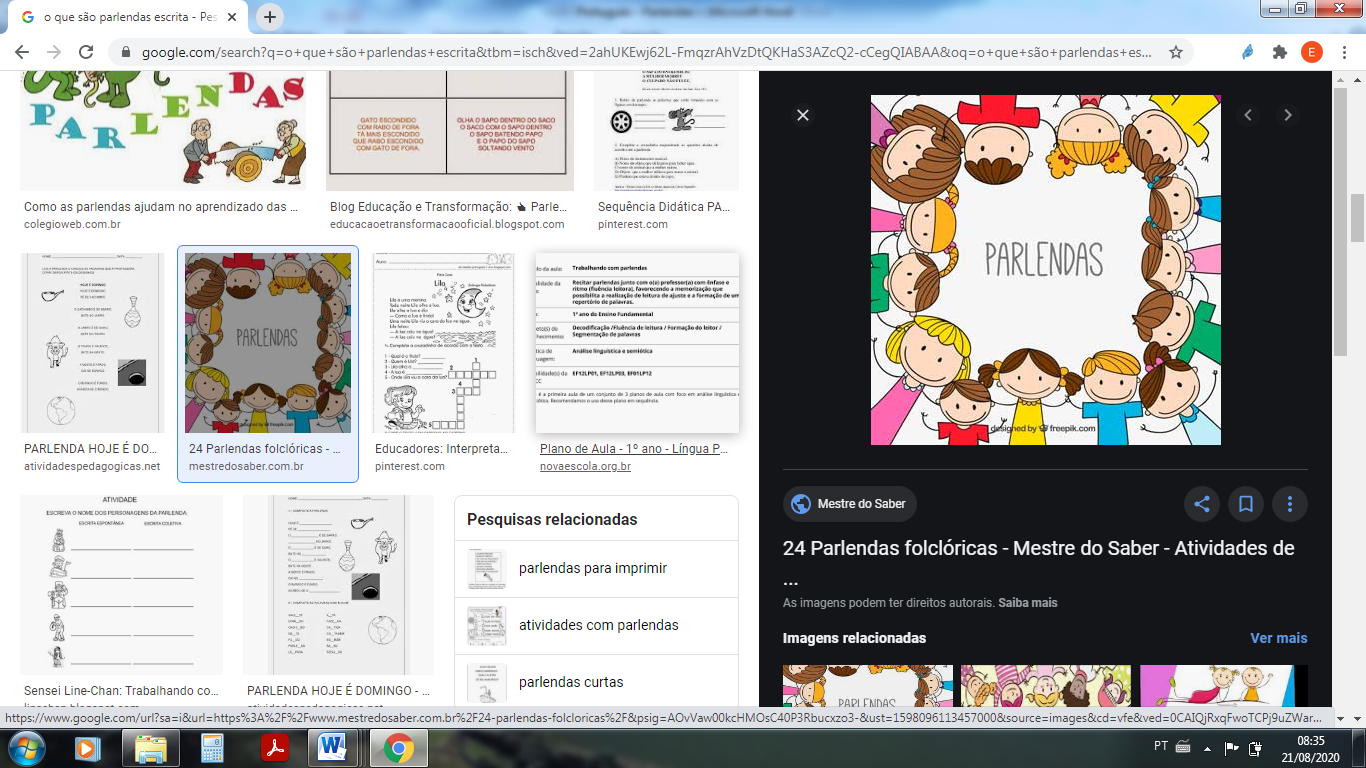 As parlendas são textos que são recitados com ritmo, o que torna a compreensão e a memorização mais fácil para o leitor, tornando-as mais criativas e atrativas.O significado da palavra PARLENDA é “falar muito” e possui origem no latim, vindo do verbo parlare que significa “falar”.Qual é a origem das Parlendas?As parlendas surgiram da sabedoria popular e da história das tradições populares do Brasil, e fazem parte do folclore brasileiro. Por isso, são transmitidas ao longo das gerações."Uni, duni, tê,
Salamê, mingüê,
Um sorvete colorê,
O escolhido foi você!""Dedo mindinho,
Seu vizinho,
Pai de todos,
Fura bolo,
Mata piolho."“Batatinha quando nasce
se espalha a rama pelo chão.Menininha quando dorme
põe a mão no coração.""Chuva e sol, casamento
de espanhol.
Sol e chuva, casamento
de viúva.""Meio dia,
Panela no fogo,
Barriga vazia.
Macaco torrado,
Que vem da Bahia,
Fazendo careta,
Pra dona Sofia.” Você já conhecia essas parlendas?______________________________________________________________________________________________________________________________________________________________________________________________________________________________________________________________________________________________________________________________________________________ Leia as parlendas novamente e registre as características que elas têm incomum. ______________________________________________________________________________________________________________________________________________________________________________________________________________________________________________________________________________________________________________________________________________________ Pesquise duas parlendas e as registre aqui. _________________________________________________________________________________________________________________________________________________________________________________________________________________________________________________________________________________________________________________________________________________________________________________________________________________________________________________________________________________________________________________________________________________________________________________________________________________________________________________________________________________________________________________________________________________________________________________________________________________________________________________________________________________________________________________________________________________________________________________________________Registre por meio de recorte e colagem ou desenho atividades de pátio cantadas com parlendas. 